Danske Handicaporganisationer – Syddjurs
v. formand Solveig Hansen  
Telefon: 41 17 29 45, E-mail: sol1920@gmail.com https://handicap.dk/lokalafdelinger/midtjylland/dh-syddjurs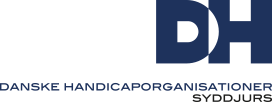 
Referat af årsmøde i DH-SyddjursTirsdag den 25. maj online kl. 18 Deltagere: Medlemmer af bestyrelse og suppleanter plus indbudt dirigentAnne-Lise, Brian, Ejnar, Gurli, Helle, Isabella, Jørgen, Lena, Lene, Lone, Lotte, Molly, Peer, Solveig, Ulla og Vinni.  Afbud fra Erling, Elsebeth og Sussie1.	Valg af dirigent – Rasmus Bach Andresen, organisationskonsulent v/ DH blev valgt og konstaterede, at årsmødet er korrekt varslet. 2.	Valg af referent. Lena blev valgt3.	Godkendelse af dagsorden. Dagsordenen blev godkendt4.	Navnerunde – optælling af stemmeberettigede: 10 stemmeberettigede (fremhævet med fed), Ny er Isabella fra Epilepsiforeningen, mor til søn med epilepsi. Velkommen! 5.	Valg af stemmetællere. Rasmus blev valgt. 6.	Fremlæggelse af beretning for 2020 – til godkendelse	Ingen kommentarer til årsberetningen, beretningen er godkendt. 
Herefter mundtlige beretninger fra eksterne råd og udvalg:
Jørgen beretter om Trafikforum og Midttrafik, Ejnar beretter om arbejdsgruppen om DHs rolle i forbindelse med det kommende kommunalvalg og ledelse i DH afdelingerne. Som nævnsmedlem i ankestyrelsen for patientskadeerstatning. Som formand for handicaprådet. 7. 	Fremlæggelse af regnskab for 2020 – til godkendelse. Regnskabet er godkendt. 8.	Fremlæggelse af handlingsplan for 2021 – til godkendelse. Handlingsplanen er godkendt. 9.  	Fremlæggelse af forslag, om afdelingen skal søge § 18-midler. Alle tilkendegiver, at der skal ansøges om midler. 10.	Indkomne forslag – der var ingen indkomne forslag11.	Valg af formand – på valg er Solveig, der genopstiller. Solveig er valgt som formand. 12. 	Valg af to FU-medlemmer. Jørgen og Helle er valgt. 13.	Valg af en suppleant til FU. Lena er valgt. 14.	Valg af revisor – Peer er på valg og genopstiller. Peer er valgt. 15.	Eventuelt. Solveig takkede Brian for hans tid i FU og Rasmus for igen at have ledt os godt gennem årsmødet. Rasmus takkede for god ro og orden – og stort engagement. 
Afdelingerne har i snit 10,6 medlemmer.Referat godkendt af Rasmus onsdag den 26. maj 2021